Р А С П И С А Н И Еповторной промежуточной аттестации для студентов очной формы обучения по направлению подготовки 42.03.02  «Журналистика» (уровень бакалавриата), имеющих задолженности по дисциплинам зимней сессии 2021-2022 учебного года. с 01.03.2022 по 09.03.2022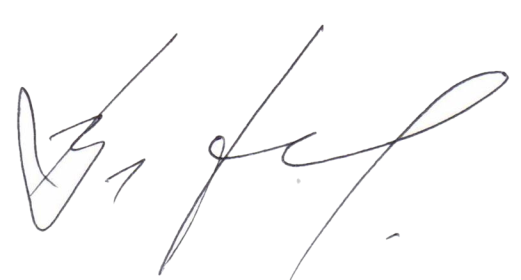 Декан факультета журналистики                                                               В.В. Тулуповнаправление : Журналистика (1 курс) (42.03.02)направление : Журналистика (1 курс) (42.03.02)направление : Журналистика (1 курс) (42.03.02)направление : Журналистика (1 курс) (42.03.02)направление : Журналистика (1 курс) (42.03.02)Наименование дисциплиныФИОпреподавателяДатаВремяФотодело зачДавтян А.А.Тулупов В.В.Щекина И.А.Ауд. 2029 марта15.10Современные информационные технологии зачДавтян А.А.Тулупов В.В.Щекина И.А.Ауд. 2029 марта15.10Основы рекламы зачДавтян А.А.Тулупов В.В.Щекина И.А.Ауд. 2029 марта15.10Техника и технология средств массовой коммуникации экзДавтян А.А.Тулупов В.В.Щекина И.А.Ауд. 2029 марта15.10Иностранный язык зачПанкова Т.Н.Юмашева В.В.Кунаева Н.В.Ауд. 1254 марта13.25Речевая культура устной и письменной коммуникации экзБебчук  Е.М.Ряжских Е.А.Хорошунова И.В.Сандлер Л.Л.Ауд. 2022 марта15.10История отечественной литературы дфзачГладышева С.Н.Хорольский В.В.Козлова Н.Н.Ауд. 2024 марта 15.00Основы теории литературы зачГладышева С.Н.Хорольский В.В.Козлова Н.Н.Ауд. 2024 марта 15.00История зарубежной литературы экзГладышева С.Н.Хорольский В.В.Козлова Н.Н.Ауд. 2024 марта 15.00Основы журналистики экзГордеев Ю.А.Золотухин А.А.Хомчук-Черная Т.Н.Ауд. 2023 марта15.10Технологии медиатворчества экзГордеев Ю.А.Золотухин А.А.Хомчук-Черная Т.Н.Ауд. 2023 марта15.10направление : Журналистика (2 курс) (42.03.02)направление : Журналистика (2 курс) (42.03.02)направление : Журналистика (2 курс) (42.03.02)направление : Журналистика (2 курс) (42.03.02)Наименование дисциплиныФИОпреподавателяДатаВремяПсихология личности и её саморазвитиядфзачЕсина К.А. moodle5 марта13.05Журналистика и социальные сети зачГордеев Ю.А.Золотухин А.А.Хомчук-Черная Т.Н.Ауд. 2023 марта15.10Выпуск учебных СМИзачГордеев Ю.А.Золотухин А.А.Хомчук-Черная Т.Н.Ауд. 2023 марта15.10Технологии медиатворчества экзГордеев Ю.А.Золотухин А.А.Хомчук-Черная Т.Н.Ауд. 2023 марта15.10Компьютерная верстка зачДавтян А.А.Тулупов В.В.Щекина И.А.Ауд. 2029 марта15.10Основы телевизионной и радиожурналистики экзКолесникова В.В.Гааг Н.ААндреева М.А.Ауд. 1291 марта16.00Иностранный языкзачПанкова Т.Н.Юмашева В.В.Кунаева Н.В.Ауд. 1254 марта13.25Современный русский язык экзБебчук  Е.М.Ряжских Е.А.Хорошунова И.В.Сандлер Л.Л.Ауд. 2022 марта15.10История отечественной литературы экзГладышева С.Н.Хорольский В.В.Козлова Н.Н.Ауд. 2024 марта 15.00История зарубежной литературы дфзачГладышева С.Н.Хорольский В.В.Козлова Н.Н.Ауд. 2024 марта 15.00направление : Журналистика (3 курс) (42.03.02)направление : Журналистика (3 курс) (42.03.02)направление : Журналистика (3 курс) (42.03.02)направление : Журналистика (3 курс) (42.03.02)Наименование дисциплиныФИОпреподавателяДатаВремяОсновы права и антикоррупционного законодательствазачСазонникова Е.В. (юридический ф-т, ауд. 712, 7 этаж)7 марта16.45Методика и технология теле-и радиожурналистики экзКолесникова В.В.Гааг Н.ААндреева М.А.Ауд. 1291 марта16.00Безопасность жизнедеятельности зачАгеев В.В. (ул. Пушкинская, 16, к.112)2 марта14.00Политология зачЗюзина Е.Б. (исторический ф-т, ауд. 202)3 марта15.00Стилистика экзБебчук  Е.М.Ряжских Е.А.Хорошунова И.В.Сандлер Л.Л.Ауд. 2022 марта15.10Социология журналистики экзДавтян А.А.Тулупов В.В.Щекина И.А.Ауд. 2029 марта15.10Медиаэкономика  экзГордеев Ю.А.Золотухин А.А.Хомчук-Черная Т.Н.Ауд. 2023 марта15.10История отечественной журналистики экзГладышева С.Н.Хорольский В.В.Козлова Н.Н.Ауд. 2024 марта 15.00История зарубежной журналистики дфзачГладышева С.Н.Хорольский В.В.Козлова Н.Н.Ауд. 2024 марта 15.00направление : Журналистика (4 курс) (42.03.02)направление : Журналистика (4 курс) (42.03.02)направление : Журналистика (4 курс) (42.03.02)направление : Журналистика (4 курс) (42.03.02)Наименование дисциплиныФИОпреподавателяДатаВремяКультурология дфзачДьякова Т.А.История искусства экзДьякова Т.А.Экономика СМИ зачГордеев Ю.А.Золотухин А.А.Хомчук-Черная Т.Н.Ауд. 2023 марта15.10Религия и СМИ зачГордеев Ю.А.Золотухин А.А.Хомчук-Черная Т.Н.Ауд. 2023 марта15.10Творческая лаборатория. Аналитическая журналистика дфзачГордеев Ю.А.Золотухин А.А.Хомчук-Черная Т.Н.Ауд. 2023 марта15.10Современные мультимедийные СМИ (ауд. 202)экзГордеев Ю.А.Золотухин А.А.Хомчук-Черная Т.Н.Ауд. 2023 марта15.10Прогноз в журналистике  (ауд. 123)зачГордеев Ю.А.Золотухин А.А.Хомчук-Черная Т.Н.Ауд. 2023 марта15.10Творческая лаборатория. Литературная, театральная и кинокритика дфзачГладышева С.Н.Хорольский В.В.Козлова Н.Н.Ауд. 2024 марта 15.00Современные отечественные СМИ (ауд. 202)зачГладышева С.Н.Хорольский В.В.Козлова Н.Н.Ауд. 2024 марта 15.00Социология журналистики (ауд. 129)экзДавтян А.А.Тулупов В.В.Щекина И.А.Ауд. 2029 марта15.10Психология журналистики (ауд. 125)экзКолесникова В.В.Гааг Н.ААндреева М.А.Ауд. 1291 марта16.00